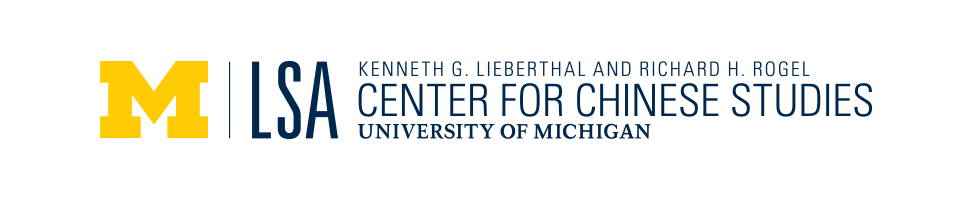 Thank you for considering taking on one or more University of Michigan interns during summer 2018. The information you provide will be displayed on the website. It will guide students who wish to obtain an international internship, as well as staff who support students in this endeavor. Providing this information does not bind you to accepting an intern. The details will be posted to our website without obligation. Please email the filled-out form – or cut and paste the details into an email – to Neal McKenna, nxm@umich.eduPlease attach a photograph to be displayed in addition to the information – it could be of your offices, staff members, logo, etc.1.	Name of company/organization: 	2.	Location (city, country):	3.	Number of positions: 	4.	Intern Position Title(s):	5.	Preferred dates of internship:	6.	Please describe the primary responsibilities of the position(s).7.	Is Mandarin language proficiency required? At what level?8.	 Do you have any requirements concerning citizenship of the intern?9.	Please describe desired professional skills/specialties of the ideal intern: 10.	Please select up to three functional categories below that best represent the work involved in this internship: 11.	Possible compensation for intern such as housing, meals or transportation: 12.	Possible housing options for intern:Administration & ManagementArts & EntertainmentBusiness Development & ConsultingCommunication & MarketingEducationFinanceMedicine & HealthPublic & Social ServiceResearchTechnology & EngineeringClient InterfaceAnalysis & Problem-Solving